 Булышева Елизавета Константиновна(Фамилия Имя Отчество)ОСНОВНАЯ ИНФОРМАЦИЯ:ОБРАЗОВАНИЕ:Дата рождения:19.11.2003Место для фото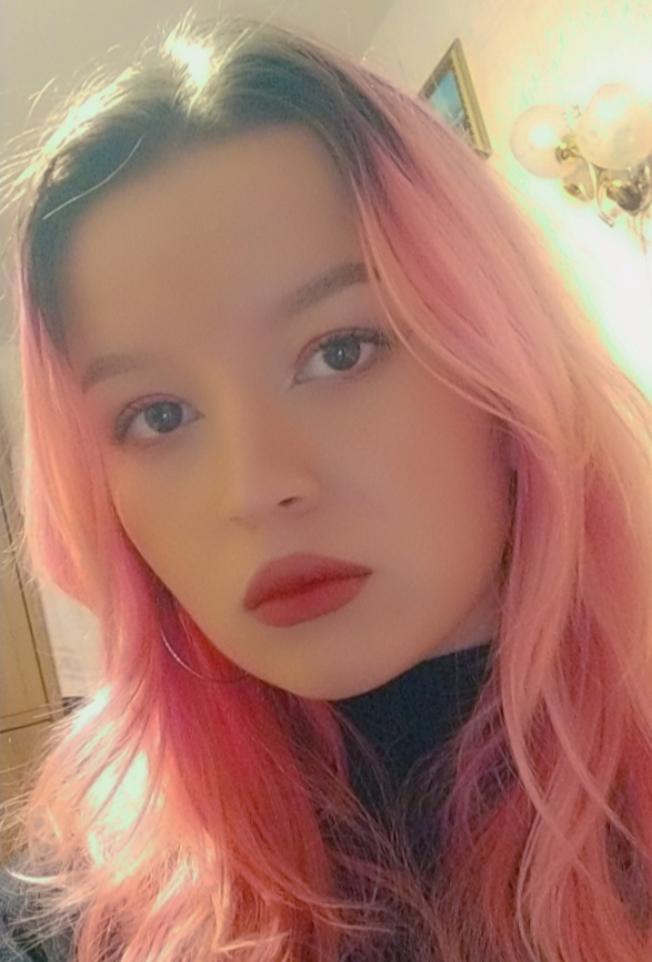 Семейное положение:Не замужем Место для фотоМесто жительства:     Дос 32Место для фотоТелефон:89144119773Место для фотоE-mail:   elizavetabuo3@gmail.comМесто для фотоЦЕЛЬ:Соискание должности парикмахера-стилистаМесто для фотоПериод 
обученияНазвание 
учебного 
учрежденияСпециальность/профессия2019-2022гг.КГА ПОУ «Хабаровский технологический колледж»Технология парикмахерского искусстваПарикмахер-технологОпыт работы,Практика: Учебный салон парикмахерская «Пчёлка»Данные о курсовых и дипломных работах: МДК 03.02 Курсовая работа на тему «Моделирование и художественное оформление причёсок. Создание коллекции причёсок для особого случая»Курсовая работа на тему «Разработка бизнес-плана парикмахерской»Курсовая работа на тему «Создание коллекции свадебных причёсок»Профессиональные навыки: Окрашивание волос стартовой сложности, базовые женские и мужские стрижки, укладка разными способами, изготовление причёсок Дополнительные навыки:Умение расставлять приоритеты, умение работать в команде , организованность Личные качества: Коммуникабельность, вежливость, креативность, добросовестное отношение к работеНа размещение в банке данных резюме выпускников на сайте колледжа моей персональной информации и фото СОГЛАСЕН(-НА) 